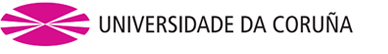 ACTA DO TRIBUNAL DE VALORACIÓN DE TFGGrao:Informe sobre o traballo de fin de grao que se titula:Presentado por: 											D.N.I.:Titor:CUALIFICACIÓNS individuais dos membros do tribunal:A Coruña,  _______ de __________________________ de 201_Sinaturas:Sr. Presidente/a da Comisión TFGVALORACIÓN INDIVIDUAL OUTORGADA POLO MEMBRO DO TRIBUNAL  -  IGrao:Informe sobre o traballo de fin de grao  que se titula:Presentado por:											D.N.I.:Titor:Membro do Tribunal:A Coruña,  _____de ____________________________de 201__VALORACIÓN INDIVIDUAL OUTORGADA POLO MEMBRO DO TRIBUNAL - IIGrao:Informe sobre o traballo de fin de grao  que se titula:Presentado por:											D.N.I.:Titor:Membro do Tribunal:A Coruña,  _____de ____________________________de 201__VALORACIÓN INDIVIDUAL OUTORGADA POLO MEMBRO DO TRIBUNAL - IIIGrao:Informe sobre o traballo de fin de grao  que se titula:Presentado por:											D.N.I.:Titor:Membro do Tribunal:A Coruña,  _____de ____________________________de 201__Galego:IDIOMA NO QUE ESTÁ ESCRITO O MANUSCRITOIDIOMA USADO NA DEFENSALUGAR DA DEFENSAFunciónD.N.I.Apelidos e  nomeCualificación NuméricaPresidenteVogalSecretarioCUALIFICACIÓN NÚMERICA TRIBUNALCUALIFICACIÓN NÚMERICA TRIBUNALCUALIFICACIÓN CUALITATIVA TRIBUNALCUALIFICACIÓN CUALITATIVA TRIBUNALPresidente/aSecretario/aVogalAsdo.:Asdo.:Asdo.:Galego:VALORACIÓN DO TRABALLO:ponderaciónpuntuación (0 a 10)puntuación ponderadaAdaptación aos contidos/competencias da  titulación  30%Organización e estrutura formal30%Grao de dificultade20%Alcance das conclusións20%VALORACIÓN DO TRABALLO:(VT)DEFENSA DO TRABALLO:ponderaciónpuntuación (0 a 10)puntuación ponderadaOrganización e capacidade de síntese60%Respostas ás preguntas do tribunal40%DEFENSA DO TRABALLO:(DT)CUALIFICACIÓN NUMÉRICA:50%(VT)+50%(DT)50%(VT)+50%(DT)Galego:VALORACIÓN DO TRABALLO:ponderaciónpuntuación (0 a 10)puntuación ponderadaAdaptación aos contidos/competencias da  titulación  30%Organización e estrutura formal30%Grao de dificultade20%Alcance das conclusións20%VALORACIÓN DO TRABALLO:(VT)DEFENSA DO TRABALLO:ponderaciónpuntuación (0 a 10)puntuación ponderadaOrganización e capacidade de síntese60%Respostas ás preguntas do tribunal40%DEFENSA DO TRABALLO:(DT)CUALIFICACIÓN NUMÉRICA:50%(VT)+50%(DT)50%(VT)+50%(DT)Galego:VALORACIÓN DO TRABALLO:ponderaciónpuntuación (0 a 10)puntuación ponderadaAdaptación aos contidos/competencias da  titulación  30%Organización e estrutura formal30%Grao de dificultade20%Alcance das conclusións20%VALORACIÓN DO TRABALLO:(VT)DEFENSA DO TRABALLO:ponderaciónpuntuación (0 a 10)puntuación ponderadaOrganización e capacidade de síntese60%Respostas ás preguntas do tribunal40%DEFENSA DO TRABALLO:(DT)CUALIFICACIÓN NUMÉRICA:50%(VT)+50%(DT)50%(VT)+50%(DT)